…………………………………………………………… ORTAOKULU MÜDÜRLÜĞÜNE                                                                                                                                    BULANIK2017-2018 eğitim öğretim yılında eğitimime aşağıda işaretlediğim seçenek ile devam edeceğim. Bu hakkımdan vazgeçmem durumunda herhangi bir hak iddia etmeyeceğim.Gereğini arz ederim. …./…./….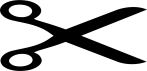 ---------------------------------------------------------------------------------------------------------…………………………………………………………… ORTAOKULU MÜDÜRLÜĞÜNE                                                                                                                                    BULANIK2017-2018 eğitim öğretim yılında eğitimime aşağıda işaretlediğim seçenek ile devam edeceğim. Bu hakkımdan vazgeçmem durumunda herhangi bir hak iddia etmeyeceğimGereğini arz ederim. …./…./….Taşımalı Eğitim Uygulaması  (Servis Araçları)  ile devam etmek istiyorum.Okulunuz veya diğer okul pansiyonlarında kalarak devam etmek istiyorum.ÖĞRENCİNİN;ADI SOYADI:…………………………….SINIFI:İMZASI:Adres:………………………………..            49500 Bulanık / MUŞ Tel:İZİN VERİYORUMVELİNİN;ADI SOYADI:…………………………….İZİN VERİYORUMİMZASI:Taşımalı Eğitim Uygulaması  (Servis Araçları)  ile devam etmek istiyorum.Okulunuz veya diğer okul pansiyonlarında kalarak devam etmek istiyorum.ÖĞRENCİNİN;ADI SOYADI:…………………………….SINIFI:İMZASI:Adres:………………………………..            49500 Bulanık / MUŞ Tel:İZİN VERİYORUMVELİNİN;ADI SOYADI:…………………………….İZİN VERİYORUMİMZASI: